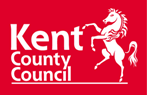 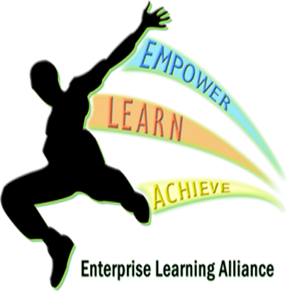 1st of September 2021Dear Parents/Carers, We would like to take this opportunity to welcome your child back to school.We are planning on undertaking our first set of assessments  during week commencing the 13th of September. Whilst this window is important, we will continue to prioritise your child’s well being and take steps to try to  alleviate any anxieties. You will have a further opportunity to discuss with your child’s teacher on the 4th of October. We undertake mock assessments to : To plan and deliver lessons which meet the needs of your childTo identify gaps in knowledge to support planning and interventionTo understand what  arrangements may need to be put in place in the classroom and during final examsFor pupils, to understand their current working at grade and plan to support next stepsPrepare for any government decision regarding grading for 2022. We do not undertake mocks to:Rank or set your child against others in the class or centreTo create a ‘ceiling’ on their ability to progress. We use a range of assessment methods to support your child’s learning and challenge all of our pupils to progress and achieve regardless of starting point. Additional intervention will be running throughout the year, we encourage year 11 pupils in particular to attend. A termly breakdown of what will be taught each term is on the school website. We welcome parental support therefore if you have any ideas on how we can work together or would like information on how you can support your child then please do not hesitate to contact us. You can contact me directly or your child’s centre. Yours sincerely,Eve Silk Assistant Headteacheresilk@ela.kent.sch.ukWork Mobile: 07702514658Enterprise Learning AllianceThanet & Dover PRU